ОФИЦИАЛЬНЫЙ ВЕСТНИК      27 мая 2016 г.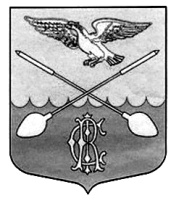 Дружногорского городского поселения                        № 11_________________Информационный бюллетень________________________________________Тираж:  10 экземпляров.  Распространяется бесплатно.Учредитель: Совет депутатов Дружногорского городского поселения; Главный редактор: Володкович В.В.Адрес редакции и издателя: 188377, Ленинградская обл., Гатчинский р-он, г.п. Дружная Горка, ул. Садовая, д.4АДМИНИСТРАЦИЯ ДРУЖНОГОРСКОГО ГОРОДСКОГО ПОСЕЛЕНИЯ ГАТЧИНСКОГО МУНИЦИПАЛЬНОГО РАЙОНА ЛЕНИНГРАДСКОЙ ОБЛАСТИП  О  С  Т  А  Н  О  В  Л  Е  Н  И  ЕОт  26 мая 2016  г.                                                                                                                                                                                            № 157Об установлении особого противопожарногорежима на территории МО «Дружногорскоегородское поселение» Гатчинского муниципальногорайона Ленинградской области.В связи с погодными условиями и рекомендациями Главного Управления МЧС России по Ленинградской области, учитывая повышенную пожарную опасность, на основании ст. ст. 19, 30 Федерального закона от 21.12.1994 г. № 69-ФЗ «О пожарной безопасности», Федерального закона от 06.10.2003 г. № 131-ФЗ «Об общих принципах организации местного самоуправления в Российской Федерации», Федерального закона от 22.07.2008 г. № 123-ФЗ «Технический регламент о требованиях пожарной безопасности», Постановления Правительства Российской Федерации № 390 от 25.04.2012 г. «О противопожарном режиме», ст. 15 областного закона Ленинградской области от 25.12.2006 г. № 169-ОЗ «О пожарной безопасности Ленинградской области, постановления главы администрации Гатчинского муниципального района № 2022 от 23.05.2016 года «Об установлении особого противопожарного режима на территории МО «Город Гатчина», руководствуясь Уставом МО «Дружногорское городское поселение», в целях обеспечения пожарной безопасности и соблюдения противопожарного режима в весенне-летний пожароопасный период 2016 года на территории муниципального образования Дружногорское городское поселение Гатчинского муниципального района Ленинградской области,П О С Т А Н О В Л Я Е Т:Установить на территории МО «Дружногорское городское поселение» Гатчинского муниципального района Ленинградской области особый противопожарный режим с момента опубликования настоящего постановления до 30.06.2016 г.;На период действия особого противопожарного режима на территории МО «Дружногорское городское поселение»:- запретить гражданам посещение лесов (за исключением граждан, трудовая деятельность которых непосредственно связана с пребыванием в лесах; граждан, осуществляющих использование лесов в установленном законом порядке);- запретить разведение костров, сжигание сухой травы, мусора.3. Заместителю главы администрации Дружногорского ГП Отсу И.В.:- предусмотреть привлечение добровольной пожарной дружины для локализации пожаров вне границ населенных пунктов поселения;- подготовить для возможного использования в тушении пожаров имеющуюся водовозную и землеройную технику;- принять дополнительные меры, препятствующие распространению лесных и иных пожаров вне границ населенных пунктов на земли населенных пунктов (увеличение противопожарных разрывов по границам населенных пунктов, создание противопожарных минерализованных полос;- установить предупреждающие аншлаги на въездах в леса, расположенные на землях, находящихся на территории МО «Дружногорское городское поселение»;- принять меры по оперативному оповещению населения Дружногорского городского поселения о пожарной опасности в лесах.4. Создать резервы финансовых и материальных ресурсов в объемах, достаточных для проведения превентивных противопожарных мероприятий, обеспечения оперативного реагирования на возможные чрезвычайные ситуации и организации первоочередного жизнеобеспечения пострадавшего населения;5. Рекомендовать руководителям организаций сельскохозяйственного производства, главам крестьянско-фермерских хозяйств, индивидуальным предпринимателям и гражданам, осуществляющим сельскохозяйственную деятельность, независимо от форм собственности, а также организациям и гражданам, обладающим правом пользования лесным фондом оказывать содействие администрации Дружногорского ГП по опашке границ населенных пунктов;6. Рекомендовать руководителям организаций, предприятий и учреждений, расположенных на территории МО «Дружногорское городское поселение», организовать постоянное дежурство мобильных групп, обход территорий с целью выявления очагов возгорания и недопущения распространения огня на жилые и хозяйственные строения;7. Довести данное постановление до населения МО «Дружногорское городское поселение» и руководителей организаций через средства массовой информации и библиотеки;8.	Контроль за выполнением данного постановления возложить на заместителя главы администрации МО «Дружногорское городское поселение» Отса И.В.;9. Настоящее постановление вступает в силу с момента официального опубликования.Глава администрацииДружногорского городского поселения:                                                                                                                           В.В. ВолодковичСОВЕТ ДЕПУТАТОВ МУНИЦИПАЛЬНОГО ОБРАЗОВАНИЯДРУЖНОГОРСКОЕ ГОРОДСКОЕ ПОСЕЛЕНИЕГАТЧИНСКОГО МУНИЦИПАЛЬНОГО РАЙОНАЛЕНИНГРАДСКОЙ ОБЛАСТИ(третьего созыва)Р Е Ш Е Н И Е от 26 мая  2016 г.                                                                                                                                                                                               № 22Об утверждении Схемы  газоснабженияприродным газом населенного пунктарасположенного на территории МО«Дружногорское городское поселение»Гатчинского района (п. Дружная Горка)Рассмотрев представленный проект схемы  газоснабжения природным газом населенного пункта расположенного на территории МО Дружногорское городское поселение Гатчинского района Ленинградской области (п. Дружная Горка), разработанный АО «Газпром газораспределение Ленинградская область» по заказу администрации Дружногорского городского поселения (Муниципальный контракт № 0145300011415000042 от 15 декабря  2015 г.), руководствуясь Федеральным законом от 31.03.1999 г. № 69-ФЗ «О газоснабжении в Российской Федерации», Федеральным законом от 06.10.2003 г. № 131-ФЗ «Об общих принципах организации местного самоуправления в Российской Федерации» и Уставом  Дружногорского городского поселения, Совет депутатов Дружногорского городского поселенияР Е Ш И Л:1. Утвердить схему газоснабжения природным газом населенного пункта расположенного на территории МО «Дружногорское городское поселение» Гатчинского района Ленинградской области (п. Дружная Горка), согласно приложению №1;2. Поручить администрации Дружногорского городского поселения направить схему газоснабжения природным газом населенного пункта расположенного на территории МО Дружногорское городское поселение Гатчинского района Ленинградской области (п. Дружная Горка) в администрацию Гатчинского муниципального района, в течение трех дней со дня ее утверждения;3.Опубликовать настоящее решение и разместить на официальном сайте Дружногорского городского поселения в сети «Интернет»;4.Настоящее решение вступает в силу с момента официального опубликования.Заместитель председателя Совета депутатовДружногорского городского поселения:                                                                                                                              Л.Г. Погодина